Негативные последствия злоупотребления алкогольнойпродукцией, приводящие к тяжким последствиям припожарах в жилье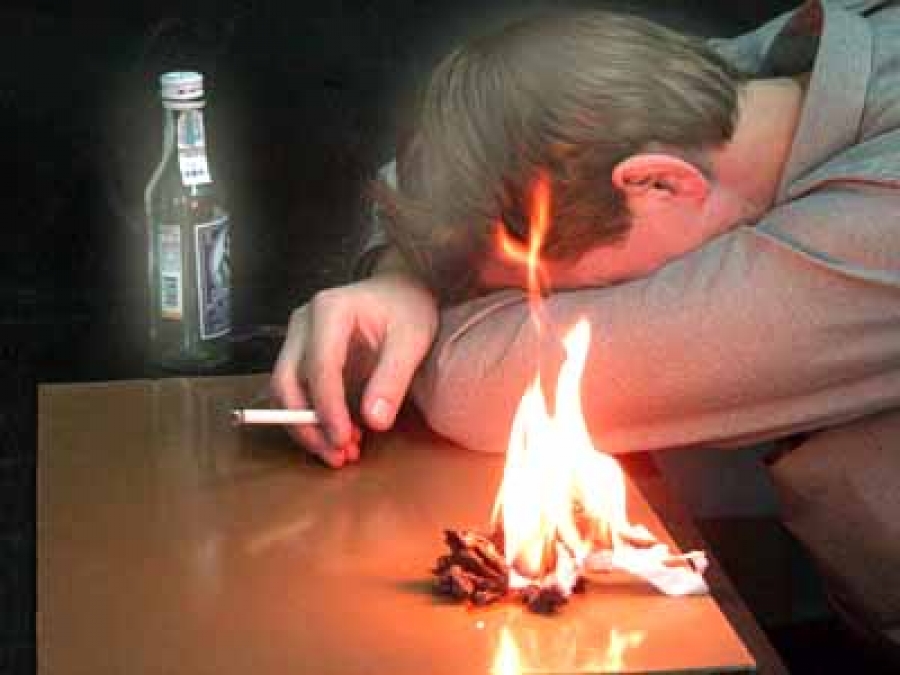 Пожары по причине неосторожного обращения с огнём при курении всостоянии алкогольного опьянения чаще всего происходят в частномжилом секторе, однако спровоцировать такие пожары могут и жителимногоквартирных домов. Одна из основных причин возникновенияпожара в жилых и общественных зданиях - беспечность и небрежностьв обращении с огнем, что в свою очередь тесно связано супотреблением алкоголя, пьянством. Значительный ущерб наносятпожары, происходящие по вине лиц в алкогольном опьянении. Кромеэтого, такие пожары нередко сопровождаются гибелью людей.Все хорошо понимают, что неосторожность в обращении с огнем опаснаи для самого виновника пожара, особенно если он находится внетрезвом состоянии. Курение в постели в состоянии сильногоалкогольного опьянения, непотушенная сигарета, неосторожноеобращение с огнем несовершеннолетних – это, безусловно, пожар.В состоянии алкогольного опьянения человек теряет контроль надсобой, а если он и курит, то возможность возникновения пожараувеличивается.Нужно знать:- пожары, вызванные непогашенной сигаретой, более распространены,чем кажется;- температура тлеющей сигареты - более 300 градусов- вызвав тление горючего материала, сам окурок через некоторое времягаснет, но образовавшийся очаг тления при определенных условияхможет перейти в стадию пламенного горения, а затем в пожар;- время тления горючего материала может составлять от 1 до 4-х часов;- тлеющий окурок способен вызвать воспламенение бумаги, опилок,сена, тополиного пуха и т.п.;- опасно курить в постели;- смертельно опасно курить в постели в нетрезвом виде.